جامعة فيلادلفياPhiladelphia Universityكلية: .........................................Facultyقسم: ........................................Departmentنموذج إعداد مقترح بحثيResearch Proposal Formatرقم المشــروع: .................................................... project#:مدة المشروع:.....................شهراً  Months........... Project duration: إقرار الفريق البحثي* لتعبئة المعلومات في الجدول يرجى الرجوع للتعليمات في الملحق رقم (1)*You May consult the guidelines in Appendix #1 before filling the informationالميزانية المقترحةProposed budgetالملحق رقم (1) Appendix#1تعليمات تعبئة المعلومات الخاصة بالوصف الفني لمشروع البحثGuidelines for filling the information pertinent to the technical description of the research proposalالملحق رقم (2) Appendix# (2) خطة عمل المشروعWork Plan الملحق رقم (3)نموذج السيرة الذاتية (يجب إضافته باللغة العربية أو الإنجليزية)QFO-SR-DR-001- Aرمز النموذج:اسم النمـــــوذج: نموذج إعداد مقترح بحثي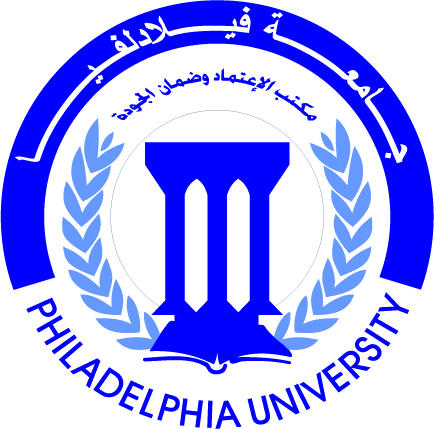 جامعة فيلادلفياPhiladelphia  University1رقم الإصدار:   (Revision)الجهة المصدرة: عمادة البحث العلمي والدراسات العلياجامعة فيلادلفياPhiladelphia  University2017-9-26التاريخ :الجهة المدققــة :  عمادة التطوير والجودة جامعة فيلادلفياPhiladelphia  University1-13عدد صفحات النموذج:الجهة المدققــة :  عمادة التطوير والجودة جامعة فيلادلفياPhiladelphia  Universityيقر فريق المشروع البحثي بالآتي:إن المقترح البحثي أدناه لم يتم التقدم به كلياً ولا جزئياً ولا تحت أي عنوان آخر للحصول على تمويل من أي مصدر سواء من داخل جامعة فيلادلفيا أو من جهة أخرى. كما يقر الفريق بأن المشروع لم يتم نشره أو تقديمه للنشر في  أي مكان آخر.للجامعة الحق باتخاذ أي إجراء تراه مناسباً في حال ثبوت حصول الفريق على تمويل مالي من أي جهة أخرى للمشروع نفسه.نتعهد بأن المعلومات السابقة صحيحة.نتعهد بإخطار عمادة البحث العلمي في حالة ما قرر الباحث الرئيس ترك الجامعة لأكثر من فصل دراسي واحد. وينبغي عندها تحديد الباحث الرئيس البديل.يقر فريق المشروع البحثي بالآتي:إن المقترح البحثي أدناه لم يتم التقدم به كلياً ولا جزئياً ولا تحت أي عنوان آخر للحصول على تمويل من أي مصدر سواء من داخل جامعة فيلادلفيا أو من جهة أخرى. كما يقر الفريق بأن المشروع لم يتم نشره أو تقديمه للنشر في  أي مكان آخر.للجامعة الحق باتخاذ أي إجراء تراه مناسباً في حال ثبوت حصول الفريق على تمويل مالي من أي جهة أخرى للمشروع نفسه.نتعهد بأن المعلومات السابقة صحيحة.نتعهد بإخطار عمادة البحث العلمي في حالة ما قرر الباحث الرئيس ترك الجامعة لأكثر من فصل دراسي واحد. وينبغي عندها تحديد الباحث الرئيس البديل.يقر فريق المشروع البحثي بالآتي:إن المقترح البحثي أدناه لم يتم التقدم به كلياً ولا جزئياً ولا تحت أي عنوان آخر للحصول على تمويل من أي مصدر سواء من داخل جامعة فيلادلفيا أو من جهة أخرى. كما يقر الفريق بأن المشروع لم يتم نشره أو تقديمه للنشر في  أي مكان آخر.للجامعة الحق باتخاذ أي إجراء تراه مناسباً في حال ثبوت حصول الفريق على تمويل مالي من أي جهة أخرى للمشروع نفسه.نتعهد بأن المعلومات السابقة صحيحة.نتعهد بإخطار عمادة البحث العلمي في حالة ما قرر الباحث الرئيس ترك الجامعة لأكثر من فصل دراسي واحد. وينبغي عندها تحديد الباحث الرئيس البديل.الوظيفةاسم الباحثالتوقيعالباحث الرئيسباحث مساعد 1باحث مساعد 2باحث مساعد 3باحث مساعد 4The research team undertakes that:This research proposal has not been submitted, either in part, or in full, or under different title to any funding agencies including Philadelphia. The research team acknowledges that the project has not been published or submitted for publication use where.    We stand to lose a chance to get financial support or any related action from Philadelphia University if, at a later date, it is made known that a similar proposal submitted by us to another agency for funding.We declare that whatever we have stated is true to the best of our knowledge and understanding.We will inform the Deanship of Scientific Research if the PI decides to leave Philadelphia University (for more than one academic semester) at least one academic semester before his leave.The research team undertakes that:This research proposal has not been submitted, either in part, or in full, or under different title to any funding agencies including Philadelphia. The research team acknowledges that the project has not been published or submitted for publication use where.    We stand to lose a chance to get financial support or any related action from Philadelphia University if, at a later date, it is made known that a similar proposal submitted by us to another agency for funding.We declare that whatever we have stated is true to the best of our knowledge and understanding.We will inform the Deanship of Scientific Research if the PI decides to leave Philadelphia University (for more than one academic semester) at least one academic semester before his leave.The research team undertakes that:This research proposal has not been submitted, either in part, or in full, or under different title to any funding agencies including Philadelphia. The research team acknowledges that the project has not been published or submitted for publication use where.    We stand to lose a chance to get financial support or any related action from Philadelphia University if, at a later date, it is made known that a similar proposal submitted by us to another agency for funding.We declare that whatever we have stated is true to the best of our knowledge and understanding.We will inform the Deanship of Scientific Research if the PI decides to leave Philadelphia University (for more than one academic semester) at least one academic semester before his leave.SIGNATUREINVESTIGATOR NAMEROLEPICO- I. 1CO- I. 2CO- I. 3CO- I. 4CO- I. 5معلومات عامة عن المشروع البحثي المقترح                               General details of the proposed Research Project معلومات عامة عن المشروع البحثي المقترح                               General details of the proposed Research Project عنوان المقترح البحثي                                                            Research Proposal Title                                    عنوان المقترح البحثي                                                            Research Proposal Title                                    عربي (Arabic)إنجليزي (English)الميزانية المقترحةProposed Budgetالمدة المقترحةEstimated durational(        ) شهراًMonth (          )التاريخ المقترح لبداية المشروعProposed starting dateالشهر/ السنة (             /          )Month/ Year (                  /                )تاريخ انتهاء المشروعProposed Ending dateالشهر/ السنة (             /          )Month/ Year (                  /                )الجهةالمقدِّمة للمقترح البحثيUnit submitting the research proposalكلية: قسم: Faculty:                                                                                                              Department:الفريق البحثي                                                                                                               Research Team الفريق البحثي                                                                                                               Research Team الفريق البحثي                                                                                                               Research Team الفريق البحثي                                                                                                               Research Team الفريق البحثي                                                                                                               Research Team الرقمNo.  الباحثونNameالاسم/ الرتبة العلميةName/ Rankالقسم/ الكليةDepartmentالتوقيعSignature1.الباحث الرئيس/ PI 2.الباحث المشارك 1/ COI 13.الباحث المشارك 2/ COI 24.الباحث المشارك 3/ COI 35.طالب ماجستير6.مهندس7.مشرف مختبرالوصف الفني للبحث*                                                                                      Technical Description ملخص المقترح البحثي باللغة العربية 1- *Summary of the research proposal (Arabic)                                    *ملخص المقترح البحثي باللغة الإنجليزية  *Summary of the Research proposal (English)                                          المقدمة 2- Introduction                                                                                                                         3- الأهداف 3- Objectives                                                                                                                                           المسح الأدبي  4- Literature Review                                                                                                          منهجية المقترح البحثي  5- Research Project Methodology                                                                            خطة إدارة البحث        6- Management Plan                                                                                                النتائج المتوقعة للمشروع وطرق الاستفادة منها                7- Project expected deliverables and their utilization خطة العمل                                                                                                        8- Work Plan  الموارد المطلوبة   9- Requested resources                                                                                                     10-المستشار (إن وجد)                                                                                               10- Consultant (if any)11- السفر (إن وجد)                                                                                             11- Travel  (if applicable)12- قائمة المراجع                                                                                                  12- Cited References13-الميزانية المقترحة (حسب الجدول)                                                         13- Proposed budget (As in the table)الرقمNo.الاسمNameالمشاركةInvolvementالمشاركةInvolvementوصف العملDescriptionالرقمNo.الاسمNameعدد الأشهرMonthsالميزانيةBudgetوصف العملDescriptionمساعدو البحثResearch Assistants 1.مساعدو البحثResearch Assistants 2.مساعدو البحثResearch Assistants 3.مساعدو البحثResearch Assistants 4.مواد ومعداتEquipment and Materials1.معداتEquipmentالتكلفةCostالتكلفةCostمواد ومعداتEquipment and Materials2.موادMaterialsمواد ومعداتEquipment and Materials3.مواد كيماويةChemicalsمواد ومعداتEquipment and Materials4.زجاجياتGlasswareمواد ومعداتEquipment and Materials5.برمجياتSoftwareمواد ومعداتEquipment and Materials6.كمبيوترComputerمواد ومعداتEquipment and Materials7.طابعةPrinterمواد ومعداتEquipment and Materials8.خدماتServicesسفرTravel1.مؤتمراتConferencesسفرTravel2.سفر داخليDomestic Trips سفرTravel3.سفر خارجيForeign Trips أخرىOthers 1.نشر علميpublicationsأخرىOthers 2.كتب وقرطاسيةBooks and stationaryالمجموعTotal 14- مبررات طلب المعدات                                                                                  14- Equipment Justification15- مبررات طلب مساعد الباحث ومؤهلاته        15- Justification for the researcher's assistant request and his qualifications16- السيرة الذاتية للباحثين                                                                        16- Resume of the Investigators الوصف الفني للبحث*                                                                                      Technical Description 1- ملخص المقترح البحثي باللغة العربية 1- Summary of the Research Proposal (Arabic)                                      يقدم الباحث ملخصاً للمقترح البحثي بحيث لا يتجاوز صفحة واحدة. كما يقدم وصفاً واضحاً لنشاط البحث إذا ما تم الحصول على الدعم المطلوب. كما يجب تقديم وصف موجز للطرق والأساليب التي سيتم اتباعها أثناء القيام بالبحث المقترح.ملخص المقترح البحثي باللغة الإنجليزية  Summary of the Research proposal (English)                                                  Provide a summary of the proposed research project that must not exceed one page in length and should provide a clear and concise description of the research activity if the proposal approved. It should describe the objectives and methods to be adopted during the proposed research.  2-المقدمة 2- Introduction                                                                                                                         يجب أن تقدم المقدمة خلفية موجزة عن المقترح البحثي ونطاق العمل والظروف التي سينفَّذ بها المشروع. ووصف النتائج المتوقع الخروج بها، وتحديد المجالات والجهات التي بإمكانها الاستفادة من نتاجات البحث.The introduction should provide a brief background to the research proposal. The importance of the proposed research, scope of work and conditions in which the project will be executed should be mentioned. A brief description of expected results should also be provided.3- الأهداف 3- Objectives                                                                                                                                          ينبغي أن تحدد الأهداف بوضوح ماهية الموضوع الذي يتناوله المقترح وأهمية النتائج المتوقعة. وينبغي أن تكون الأهداف جيدة ومرتبطة بنتاجات ملموسة وقابلة للقياس.The objectives should be precisely and clearly stated. The objectives should be coherent, well planned. linked to measurable deliverables.4- المسح الأدبي  4- Literature Review                                                                                                         يجب استعراض المواد المنشورة في المجلات المتخصصة أو الكتب والدراسات السابقة ذات العلاقة بالبحث المقترح مع الإشارة إلى مصادرها.Details of the state of the art in the research field should be briefly included with references.منهجية المقترح البحثي  5- Research Project Methodology                                                                           يتم استعراض الإجراءات والتقنيات التي ستستخدم في البحث مع شرح أسباب اعتبارها الأكثر مناسبة لحل مسألة البحث. ينبغي تقديم شرح مفصل للأساليب والقياسات إضافة إلى الطرق التي سيتم اتباعها لجمع المعلومات وتحليلها وتفسيرها.Describe procedures and techniques to be used with explanation why these are considered the most suitable to the research in question. Detailed description of the experiments and measurements as well as methods to be used in data collection, analysis, and interpretation, should be given. خطة إدارة البحث        6- Management Plan                                                                                               يوضّح في جدول دور كل عضو من أعضاء فريق المشروع  في تنفيذ المهام المحددة المتعلقة بالمشروع وتوضيح الفترة الزمنية التي سيشارك فيها كل باحث مشارك.Indicate how each member of the project team would be involved (with durations) in executing the specific tasks assigned to him.7-النتائج المتوقعة للمشروع وطرق الاستفادة منها                  7- Project expected deliverables and their utilizationينبغي تقديم بيان واضح للنتائج المتوقعة من المقترح البحثي مع ضرورة أن تكون قابلة للقياس.A clear statement of the expected measurable outcomes of the proposed research project should be provided.8- خطة العمل                                                                                                         8- Work Plan  تقدّم خطة العمل على هيئة جدول يوضح المراحل والمهمات لكل مرحلة والمدة الزمنية للمهمات وأعضاء الفريق الذين يقومون بتنفيذ كل مهمة. كما يوضح ذلك على هيئة مخطط زمني Gant Chart حسب الملحق رقم (1)The work plan should be presented in a table that shows the phases, tasks, time for each task and the names of investigators who should execute each task. A time table in a Gant Chart format (Appendix #1) should be presented.9-الموارد المطلوبة                                                                 9- Requested resources                                يذكر الباحث التفاصيل المتعلقة بجميع الموارد البشرية المطلوبة وكذلك المعدات والمواد الاستهلاكية، فضلاً عن تفاصيل وسائل المواصلات وترتيبات السفر التي قد تكون مطلوبة في تنفيذ العمل الميداني. كذلك يجب على الباحث تقديم تفاصيل عن جميع التكاليف ذات الصلة بمشروع البحث (كما هو موضح في جدول ميزانية المشروع).All requested human resources, equipment, materials and consumables, as well as details of transportation facilities and travel arrangements that may be needed in the execution of the work, should be mentioned.10-المستشار (إن وجد)                                                                                            10- Consultant (if any)ينبغي توضيح مهام الاستشاري الذي تم اختياره لتقديم المساعدة في تنفيذ المشروع البحثي المقترح، ومبررات اختياره. (ينبغي تقديم السيرة الذاتية للمستشار)The role of the consultant (if any) should be identified and clear justifications should be given.11- السفر (إن وجد)                                                                                            11- Travel  (if applicable)ينبغي تقديم تفاصيل عن السفريات العلمية والميدانية المطلوبة لتنفيذ المقترح البحثي مع تقديم كامل المبررات (إن وجدت).Details of travel arrangement that may be needed in the execution of the proposed research project with full justifications (if applicable) should be given.12- قائمة المراجع                                                                                             12- Cited Referencesيجب أن تقدم قائمة المراجع كما هو معتاد في النشر العلمي وكلها تتبع نفس النسق.The cited references must be provided according to the standard style used in Scientific publications.13-الميزانية المقترحة (حسب الجدول)                                                  13- Proposed budget (As in the table)يتم إعداد الميزانية المقترحة حسب جدول الميزانية المبيَّن سابقاً:The budget should be   prepared in tabular form as shown in the table given earlier.14- مبررات طلب المعدات                                                                                14- Equipment Justificationsينبغي تقديم تفاصيل المعدات المطلوبة المبينة في الميزانية ومبرراتها إلى جانب توضيح مدى توافرها داخل الجامعة.Details and justification of the requested equipment outlined in budget along with its availability/non-availability within Philadelphia University Should be indicated.15- مبررات طلب مساعد الباحث          15- Justification of the researcher's assistant  request  and his qualifications ينبغي تقديم معلومات خاصة بمساعد الباحث والمؤهلات المطلوبة وساعات عمله والفترة التي سيشارك فيها والميزانية المطلوبة له.Details pertinent to the research assistants should be provided, Number of assistants, the required  qualifications, the time requested, the tasks that need the assistants and the budget needed should be indicated.16- السير الذاتية للباحثين (صفحتين كحد أقصى)                                              16- Resume of the Investigators تقدم السيرة الذاتية لكل باحث حسب النموذج المبين في الملحق رقم (3)The resume of each research investigator should be provided according to the format given in Appendix #(3).  المراحل والمهام Phases of Tasksمدة تنفيذ المراحل/ المهمات (الأشهر)060606060606121212121212181818181818242424242424303030303030363636363636المرحلة 1 Phase 1              المهمة 1.1 Task 1.1          المهمة 1.2 Task 1.2          المرحلة 2   Phase 2            المهمة 2.1  Task 2.1         المهمة 2.2  Task 2.2         المرحلة 3   Phase 3            المهمة 3.1  Task 3.1         المهمة 3.2  Task 3.2         المرحلة 4    Phase 4           المهمة 4.1 Task 4.1          المهمة 4.2 Task 4.2         